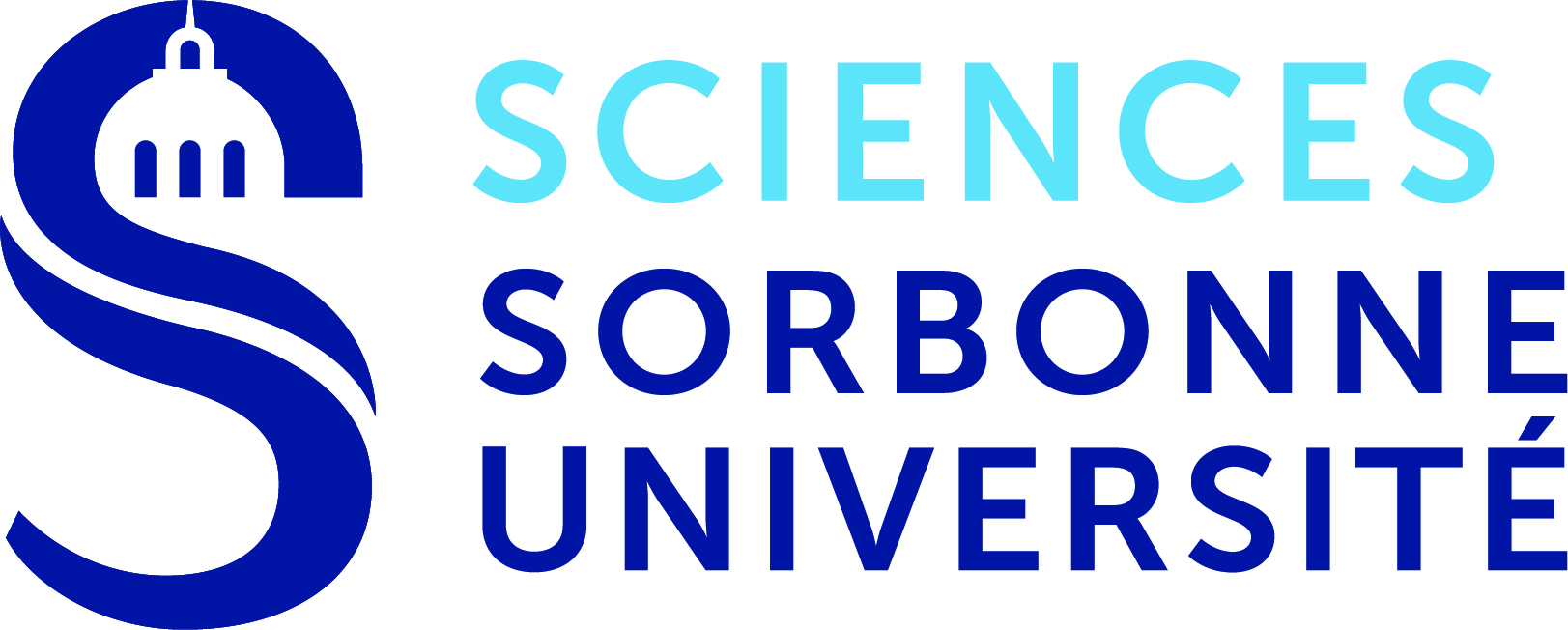 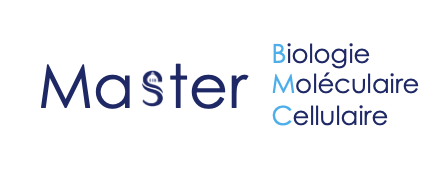 Master de Sciences, Technologies, Santéwww.master.bmc.sorbonne-universite.fr